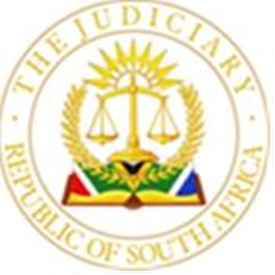 							OFFICE OF THE CHIEF JUSTICE		(REPUBLIC OF SOUTH AFRICA)					GAUTENG LOCAL DIVISION, JOHANNESBURGUNOPPOSED DIVORCE   ROLL FOR 15 MARCH 2024.BEFORE THE HONOURABLE JUDGE:  MAKUME J                                                                  JUDGE’S SECRETARY: FLeremi@judiciary.org.za1.NCAMSILE  MASUKU  V. RICAHRD  MASUKU # 2023-122686 # JSWANEPOEL2023-1226862.NOSSY  TSOTETSI  V. MEISIE DAISY MNGOMEZULU # 2023-121574 # DIV519OF20232023-1215743.OLALEKAN TEMIDAYO ADEGBUYI  V. NTHABISENG CATHRINE ADEGBUYI # 2023-081157 # ADEGBUYIADEGBUYI2023-0811574.PHATHUTSHEDZO  NEVONDO  V. VANESSA NALEDZANI KHOROMMBI # 2023-081117 # NEVONDO2023-0811175.RENDANI IRENE NDOU  V. RABELANI RODNEY NDOU # 2022-0522922022-0522926.ROBERTA  SAUNDERSON  V. MARLON  SAUNDERSON # 2024-008296 # ROBERTASAUNDERSONVMARLONSAUNDERSON2024-0082967.ROMEO  RICE  V. AGNES  RICE # 2024-003410 # RRICEVSARICE2024-0034108.STEPHANIE  ALLAIS  V. EDWARD NJOGU MORGAN # 2023-111716 # MSGCLOWNDES2023-1117169.STEFANUS FRANCOUIS BURGER  V. JOLANDE  BURGER # 2024-015034 # STEFANUSFRANCOUISBURGERVSJOLANDEBURGER2024-01503410.SHIRLEY  TSHABALALA  V. THOMAS CALVIN SEBOPELA # 2023-124419 # SHIRLEYTSHABALALAVTHOMASSEBOPELADIVORCE2023-12441911.TARYN ZOE GILL  V. ANDREW GORDON COPELAND GILL # 2024-011113 # GILL2024-01111312.TAYLOR TIMOTHY MICHAEL  V. TAYLOR CASEY LEE # 2023-118234 # MRDHOUGHTONM046082023-118234 #13.THABI DESIREE SKOSANA  V. SIYABONGA JABULANI KHOSA # 2023-009527 # DIV382OF20222023-00952714.YASMIN ANISHA MOODLEY  V. DANE RUDOLPH MOODLEY # 2023-105018 # MY1012023-10501815.ZINTLE N/A THANJEKWAYO  V. LINDA TEDDY THANJEKWAYO # 2023-121453 # MAT153082023-12145316.SHEHNAAZ  DADABHAY  V. YUSUF  DADABHAY # 2023-089253 # DADABHAYDIVORCE2023-08925317.SHASHI  KIRRPAUL  V. NATASHA  GOVENDER # 2023-081981 # SHASHIKIRRPAUL2023-08198118.ROSA  VAN NIEKERK  V. JACOBUS HENDRIK GROBBELAAR VAN NIEKERK # 2024-008049 # ROS6522024-00804919.SHAISTA PAKIRY (NEE KARAN KARA) VS KAYLESH RAJEEGOPAL PAKIRY2021/246420.SALEH, KAWAYA SHAKO VS NHLAPO, NQOBILE2022/2188021.REEKIE, B VS REEKIE, J2022/2341722.CORNELSON R V PATEL S - CASE NO 6734/20212021/673423.COMBRINCK ELANA VS COMBRINCK CORNELIUS JOHANNES2022/1981924.SWART MARIANNE VS ADV ALIEZA VILJOEN N.O2022/899625.MASELELA, MASHONISA VS MASELELA, TEBOGO STEPHINA2019/3188426.MATAMBO: J A R V MATAMBO: C2021/5303427.ZITO J D FERREIRA VS  WELMARIE FERREIRA2022/2395